2023年11月　英会話サロン “English Café” 月会費：10,000円（月5回）12,000円 (取り放題）　or 1回3,000円Ｈｅｌｐ Wanted！　　　神戸海星病院での英語ボランティア活動が再開されることになりました。　インバウンド対応でニーズが高まっていまが、ボランティアの人数が減り、iより柔軟な対応をさせていただいております。　　どうぞよろしくお願いいたします!Sun.Mon.Tues.Wed.ThursThursFri.Sat.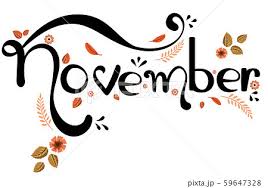 110:00 – 11:30  英会話(A)   Stephen11:30 – 13:00  英会話(B/C) Stephen210:00 – 11:30 英会話(B/C)  Sam210:00 – 11:30 英会話(B/C)  Sam3 Culture Day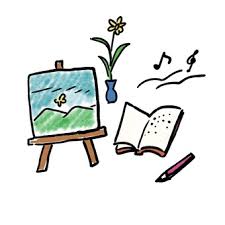 416:00–17:30  Ian Business English Café56710:00 – 11:30 英会話(B/C)                      Stephen19:30 - 21:00お仕事帰りの英会話  Stephen　　810:00 – 11:30  英会話(A)   Stephen11:30 – 13:00  英会話(B/C) Stephen910:00 – 11:30 英会話(B/C)  Sam910:00 – 11:30 英会話(B/C)  Sam1010:00 – 11:30 英会話(A)    Sam11:30 – 13:00 英会話(B/C)  Sam1116:00–17:30  Ian Business English Café1214:-00-17:00Session ♫田村綾(p)近藤哲生(b)伊藤ゆり(d)131410:00 – 11:30 英会話(B/C)                      Stephen19:30 - 21:00お仕事帰りの英会話  Stephen1510:00 – 11:30  英会話(A)   Stephen11:30 – 13:00  英会話(B/C) Stephen1610:00 – 11:30 英会話(B/C)  Sam1610:00 – 11:30 英会話(B/C)  Sam1710:00 – 11:30 英会話(A)    Sam11:30 – 13:00 英会話(B/C)  Sam1816:00–17:30  Ian Business English Café19202110:00 – 11:30 英会話(B/C)                      Stephen19:30 - 21:00お仕事帰りの英会話  Stephen2210:00 – 11:30  英会話(A)   Stephen11:30 – 13:00  英会話(B/C) Stephen23 Labor Thanksgiving Day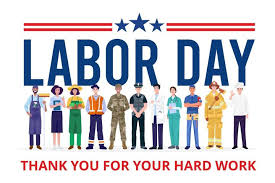 23 Labor Thanksgiving Day2410:00 – 11:30 英会話(A)    Sam11:30 – 13:00 英会話(B/C)  Sam25 6:00–17:30  Ian Business English Café26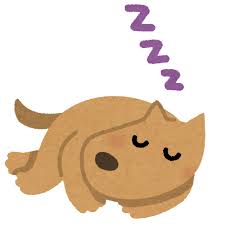 2728　 10:00 – 11:30 英会話(B/C)                      Stephen19:30 - 21:00お仕事帰りの英会話  Stephen29 No Class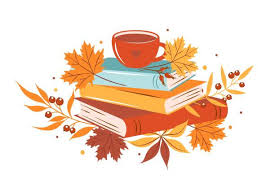 29 No Class3010:00 – 11:30 英会話(B/C)  Sam☆英検（ライティング指導）・TOEICのクラスにつきましては、伊藤までお尋ねくださいませ。☆Session♫＠JETS Academy　          11月12日　日曜日　１４：００－１７：００　　田村綾（ｐ）・近藤哲生（ｂ）・伊藤ゆり（ｄ） Ａｄｍｉｓｓｉｏｎ：　２，０００　ｙｅｎ（w/drinks）☆英検（ライティング指導）・TOEICのクラスにつきましては、伊藤までお尋ねくださいませ。☆Session♫＠JETS Academy　          11月12日　日曜日　１４：００－１７：００　　田村綾（ｐ）・近藤哲生（ｂ）・伊藤ゆり（ｄ） Ａｄｍｉｓｓｉｏｎ：　２，０００　ｙｅｎ（w/drinks）